Under the Umbrella Inc.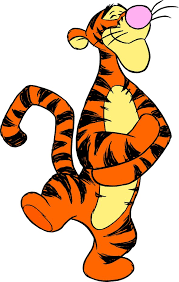 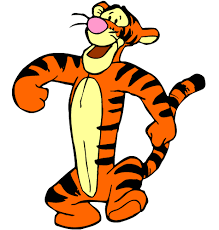 Job ApplicationCenter Applying for:Tigger’s Playschool/Preschool Fernwood LocationFriends of Tigger’s Afterschool Care Fernwood LocationTigger’s Too Daycare Saanichton Location Friends of Tigger’s Summer Program Fernwood Tigger’s Too Summer Program Saanichton Full Legal Name: Phone Number:E-mail:Certificates/Qualifications: Briefly tell us about yourself and why you would be a good fit for our team  :Date:Please attach resume to include in the application and e-mail it with this form to undertheumbrellainc1161@gmail.com